EV3 Yellow  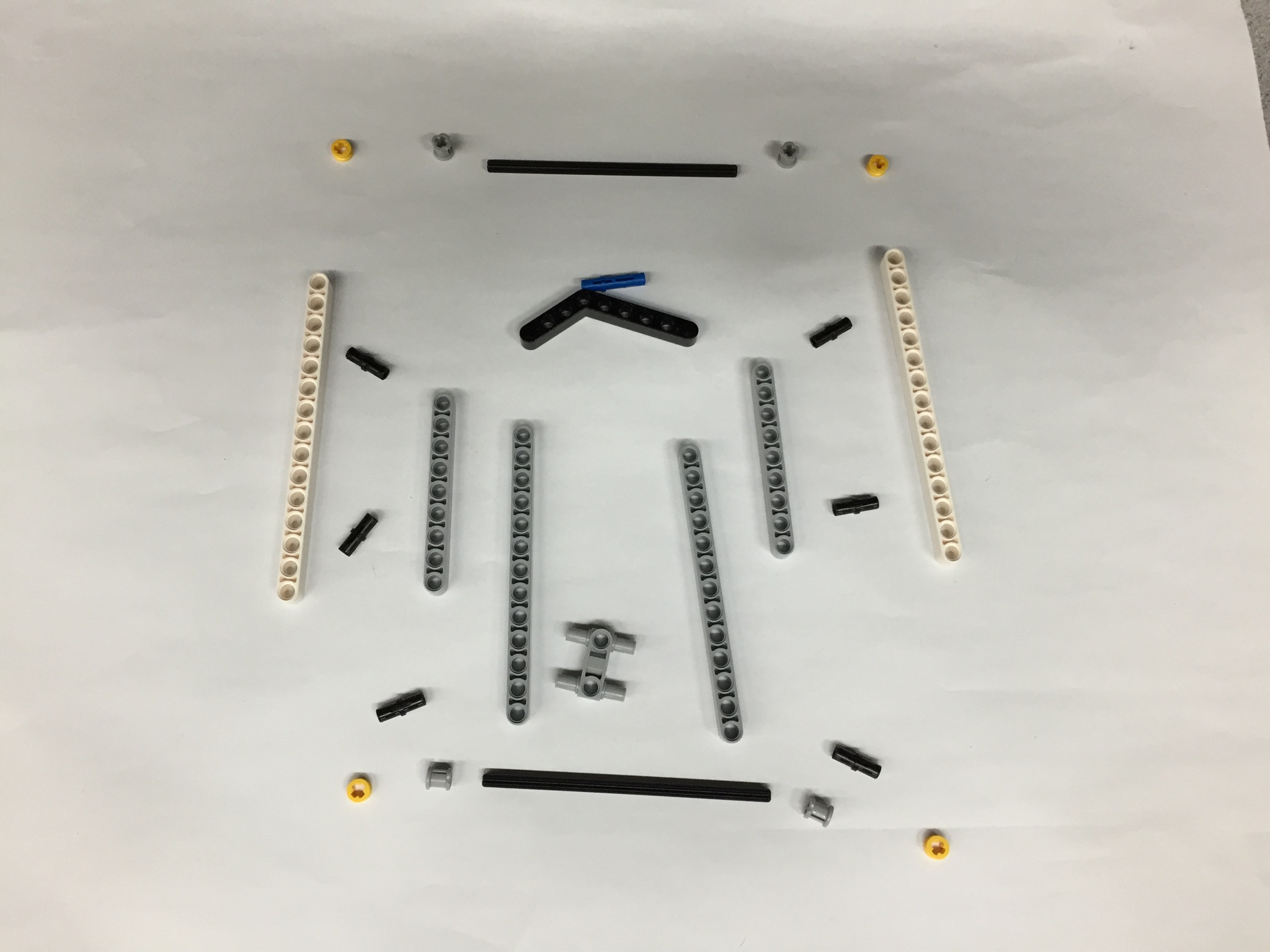 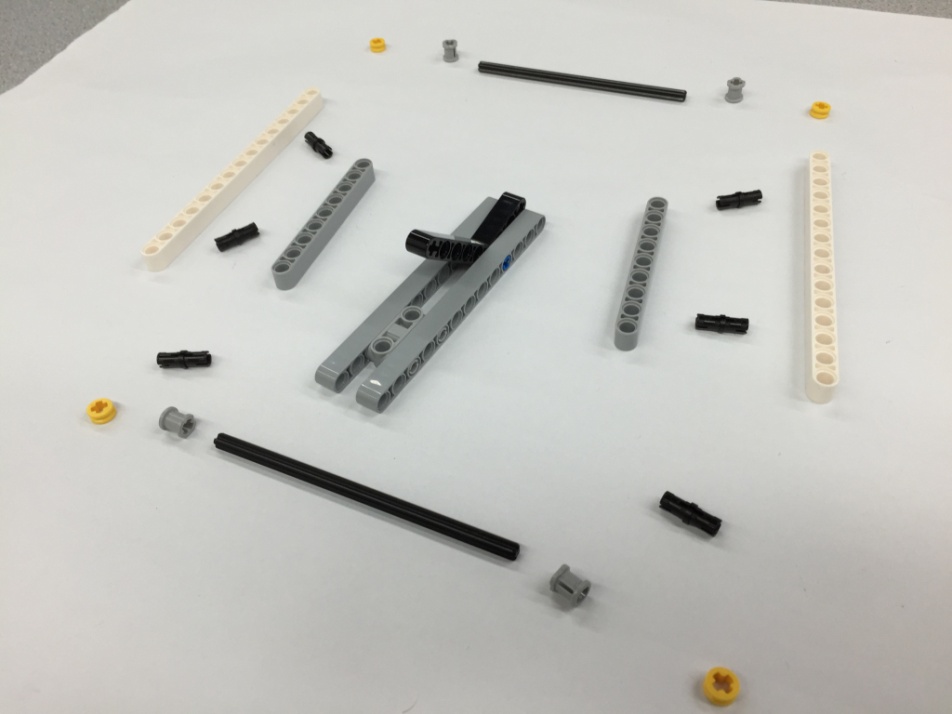 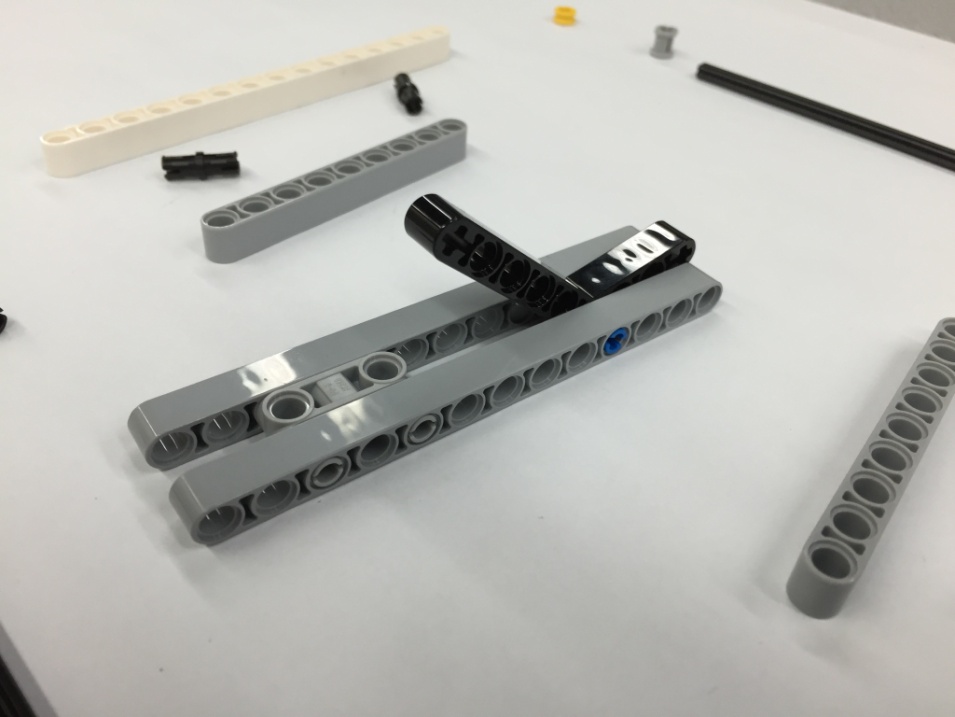 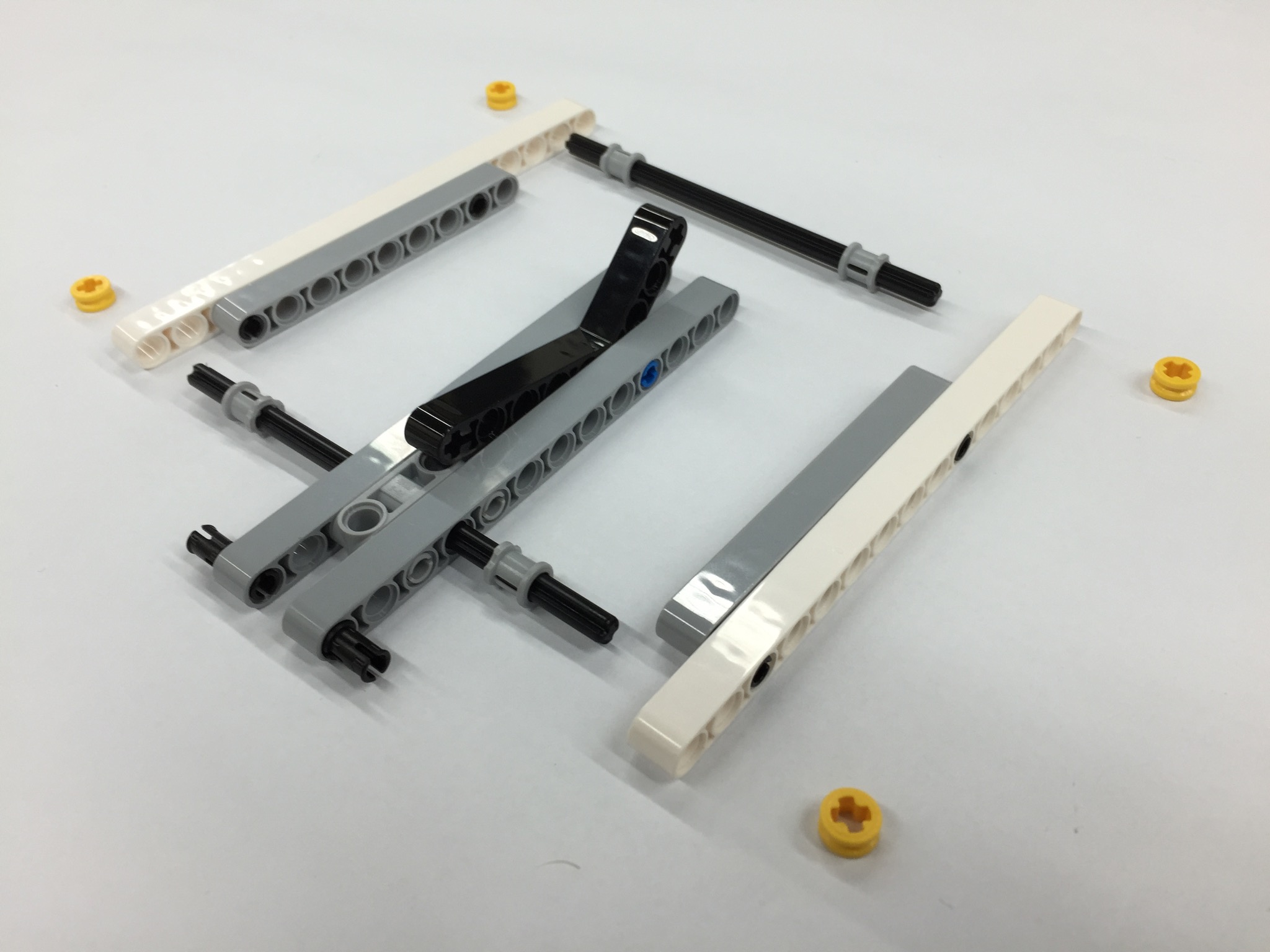 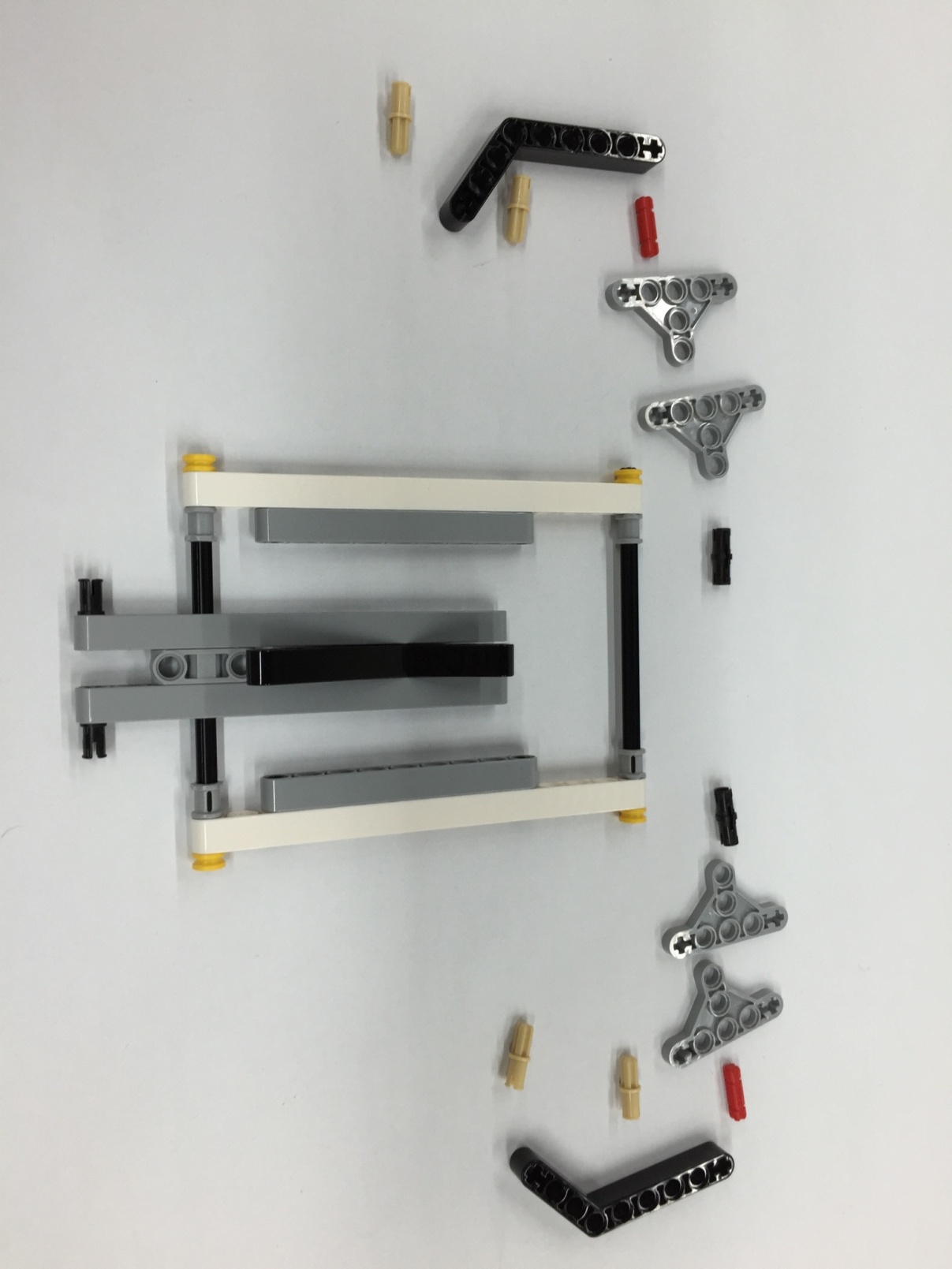 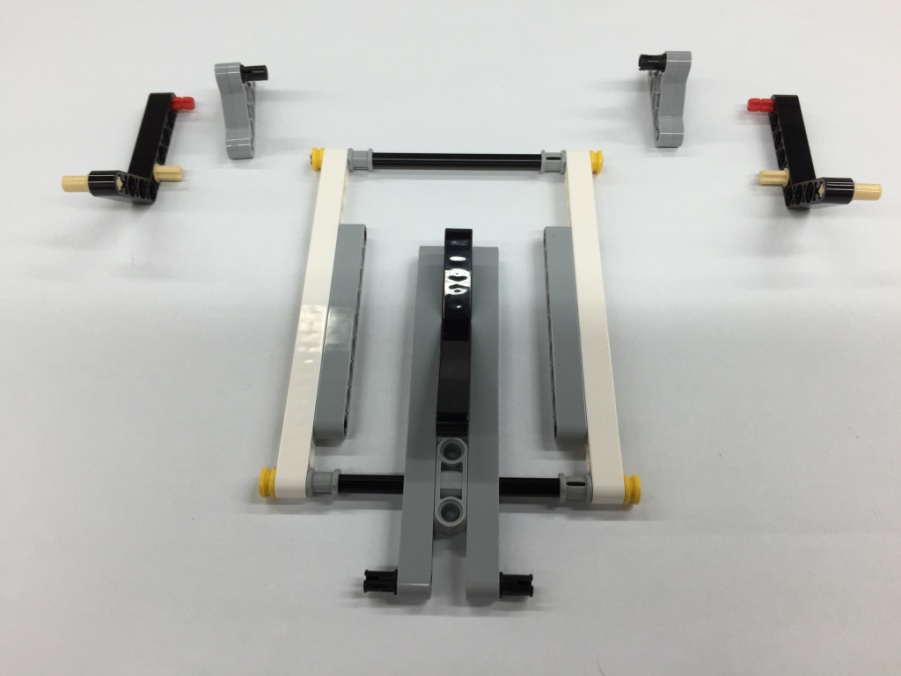 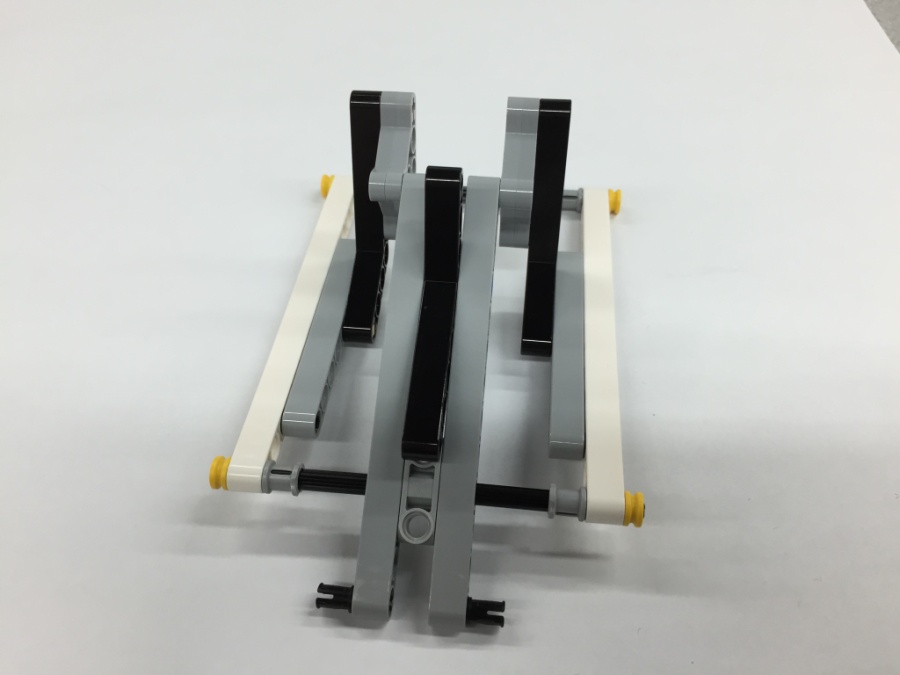 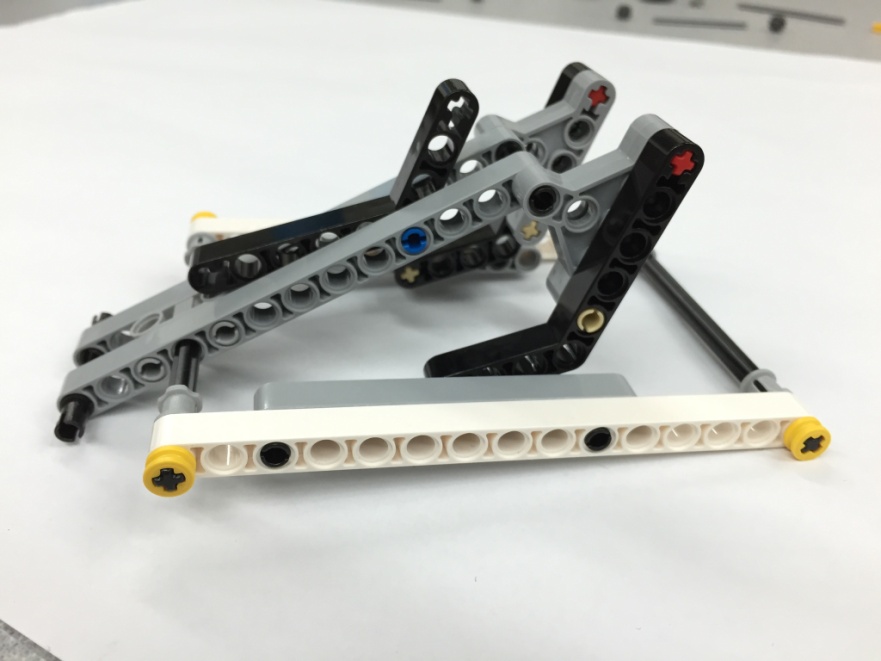 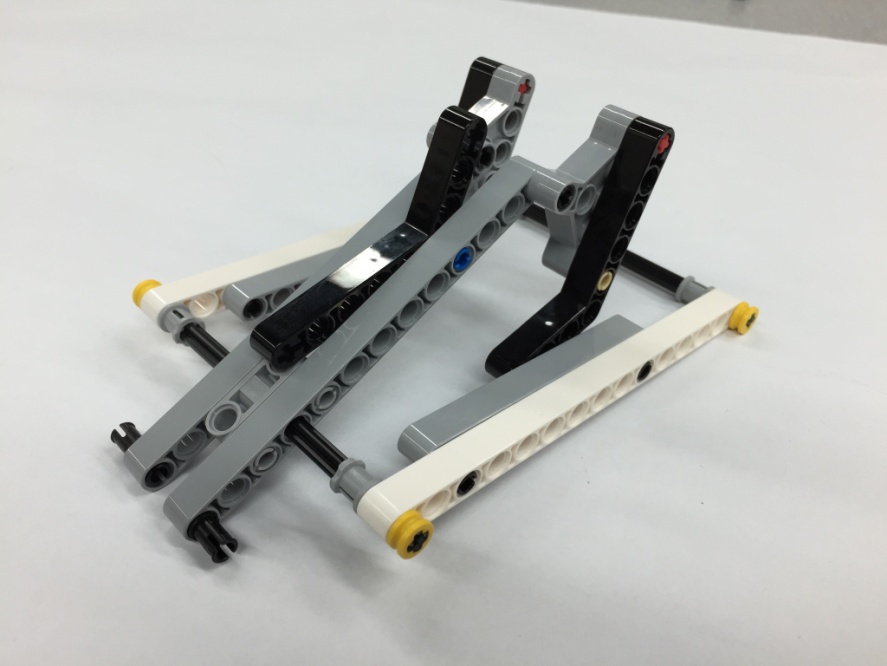 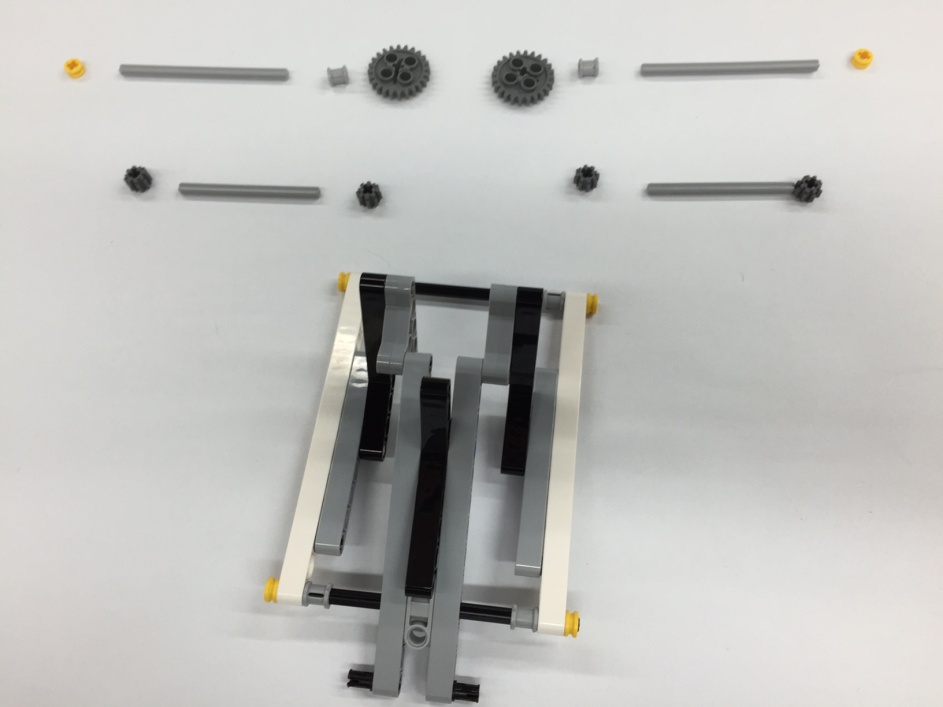 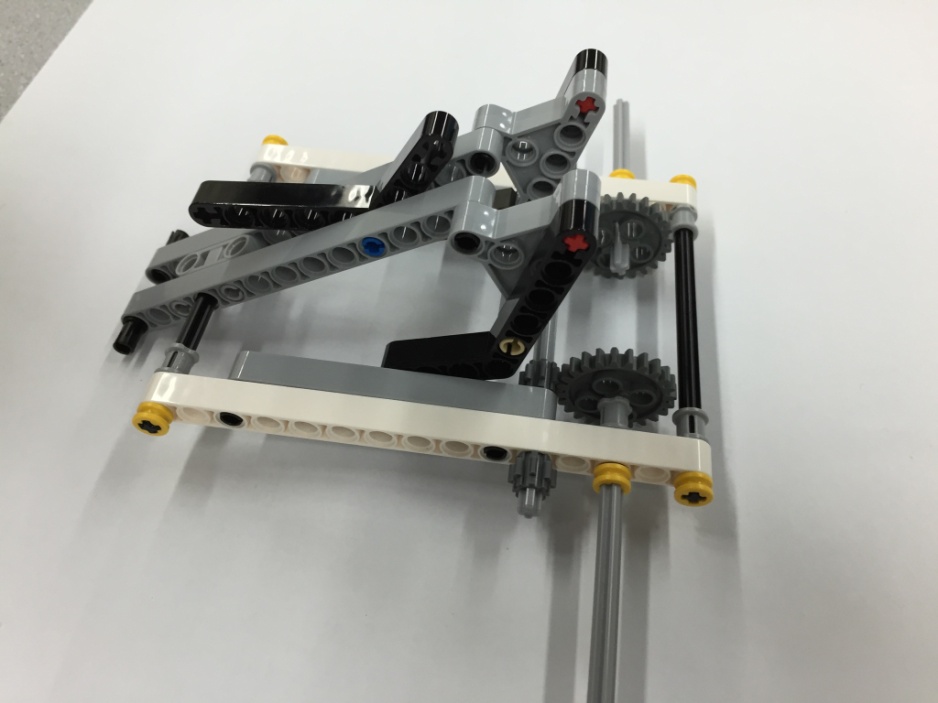 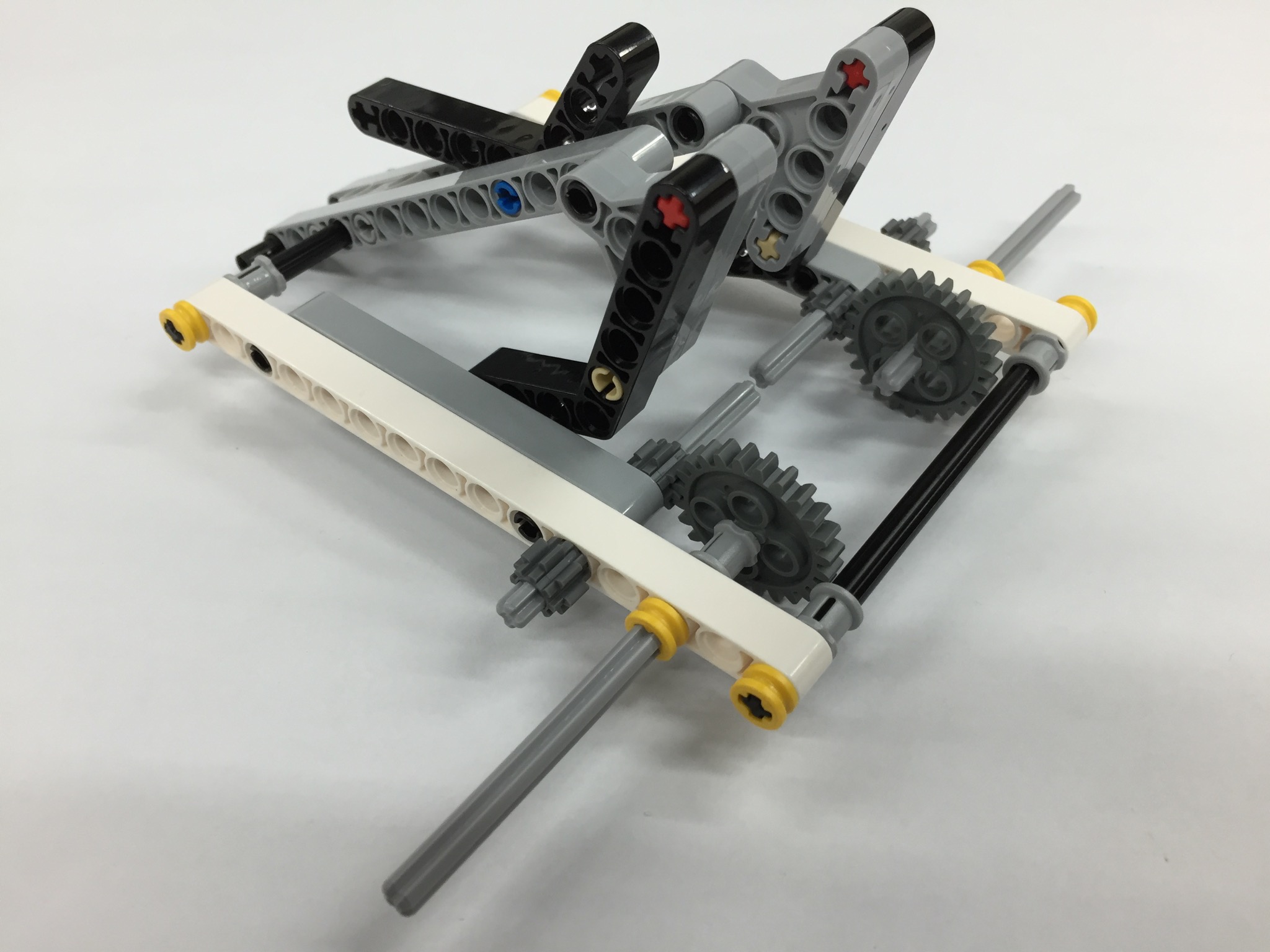 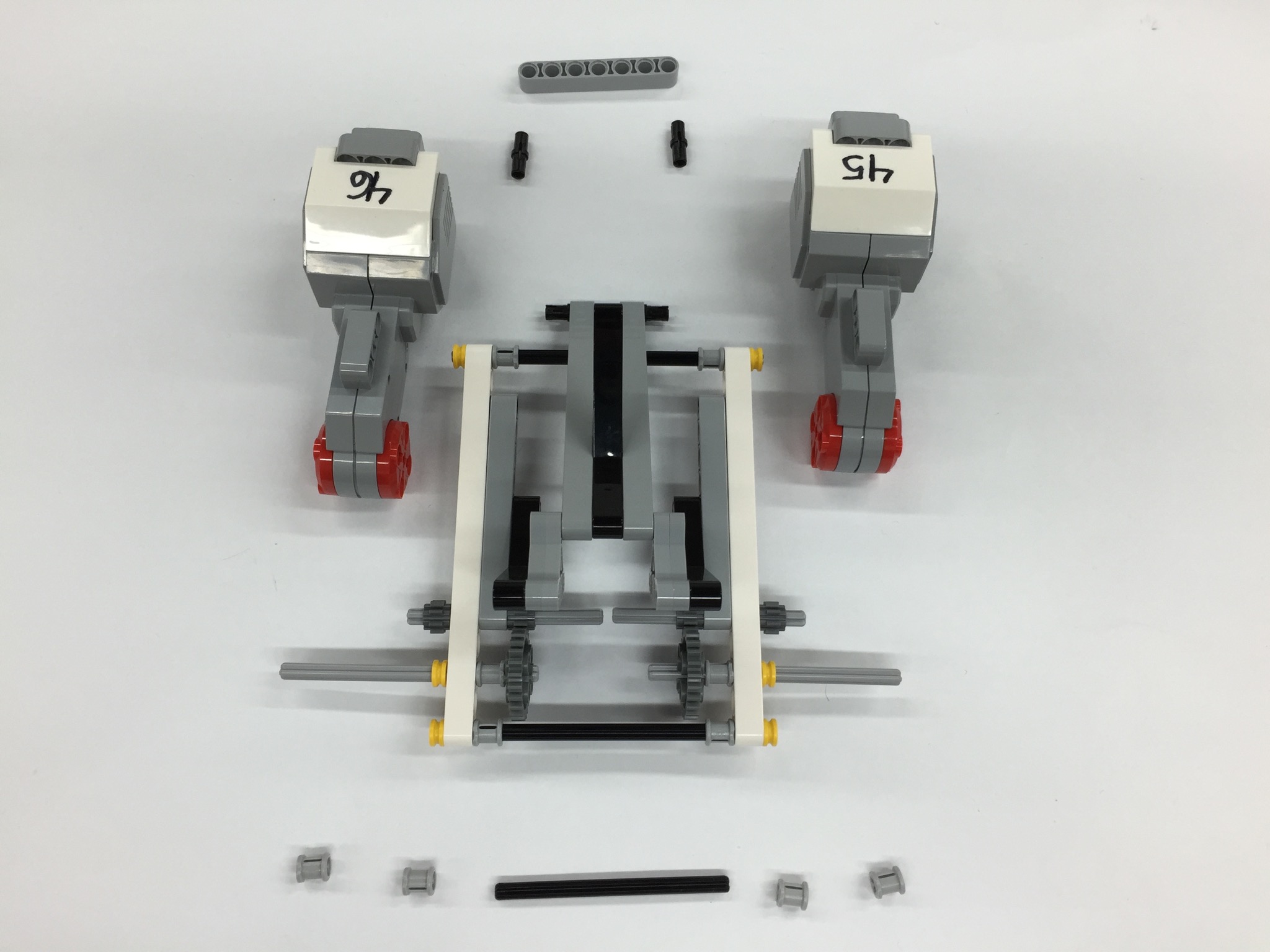 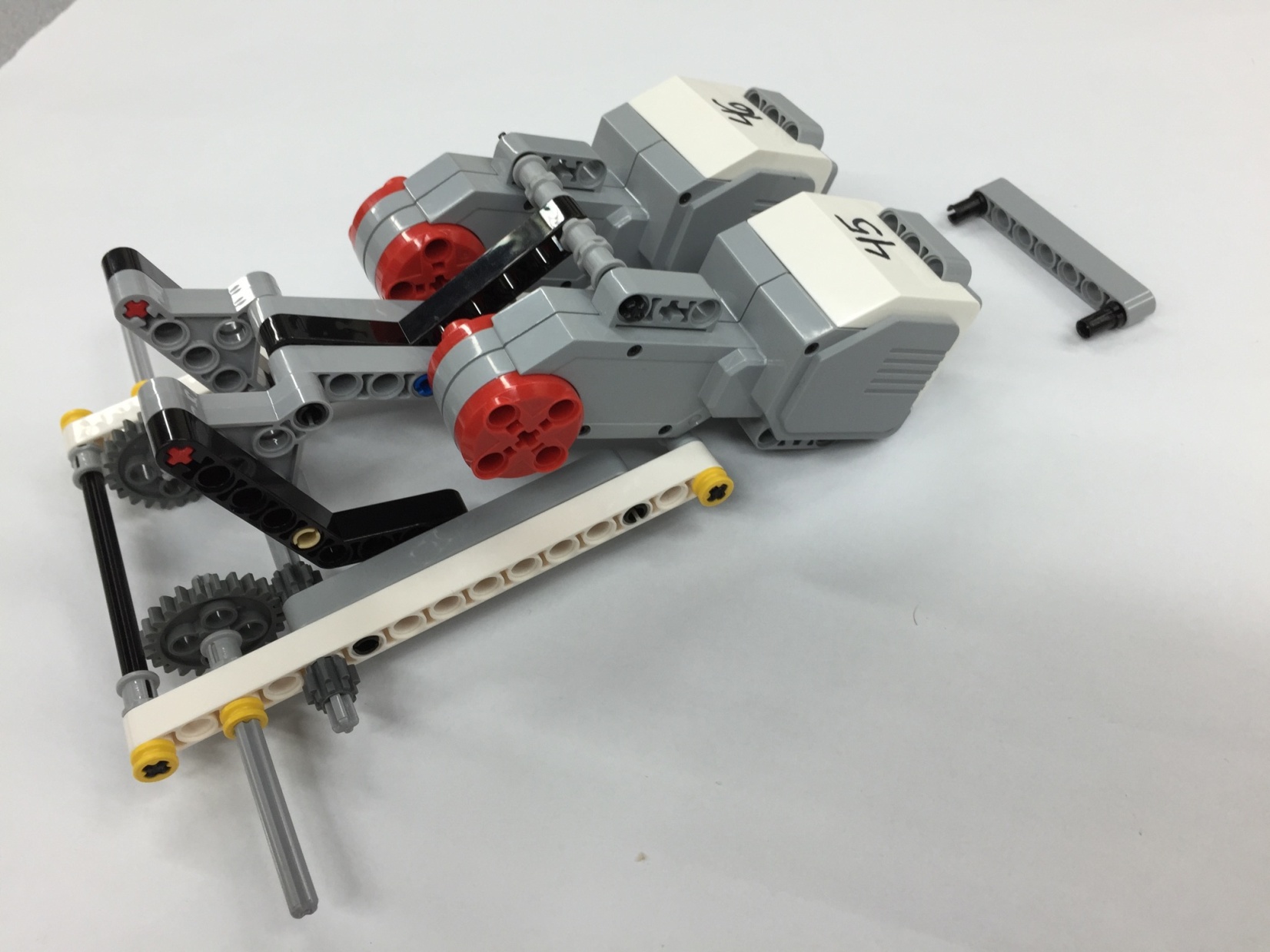 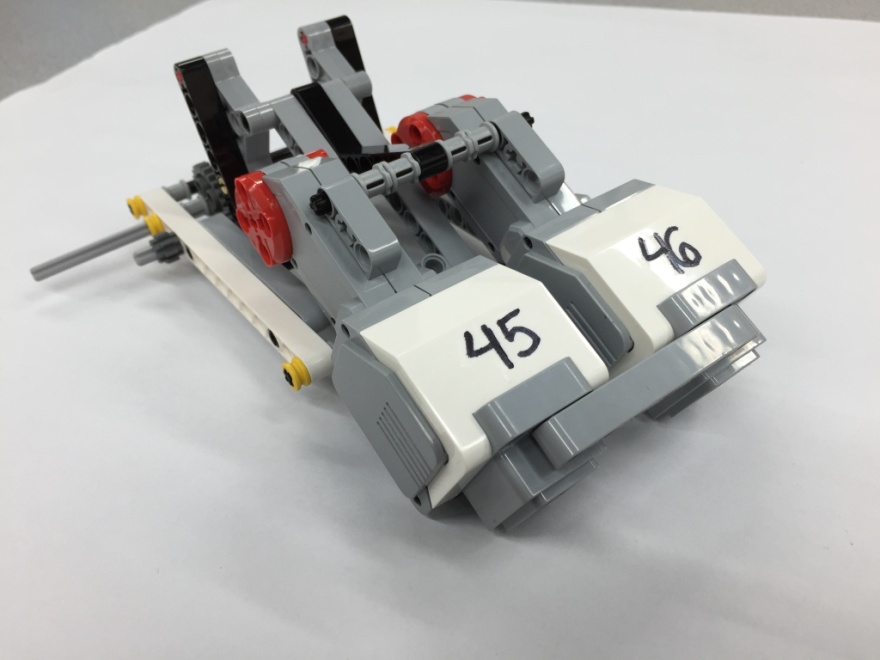 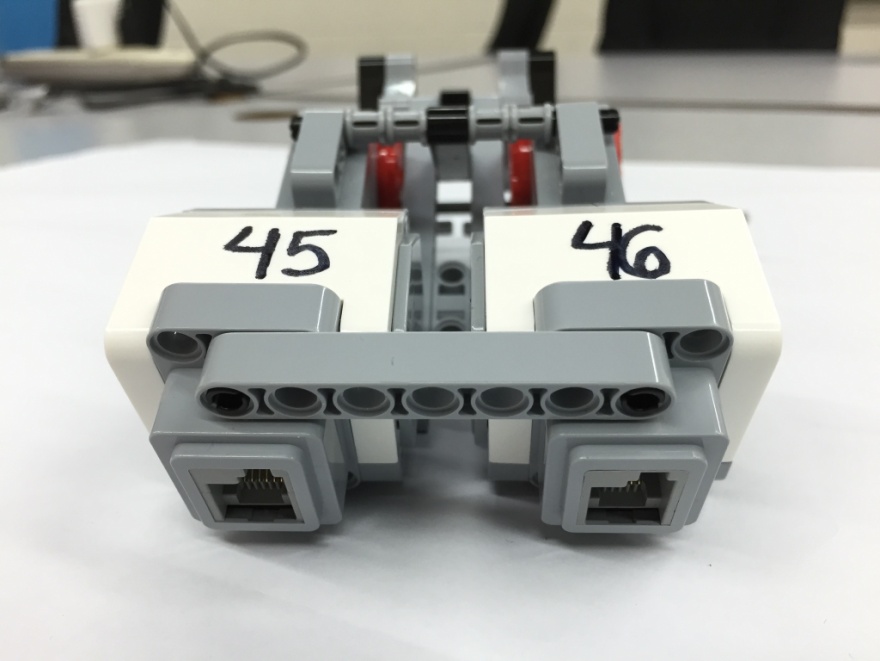 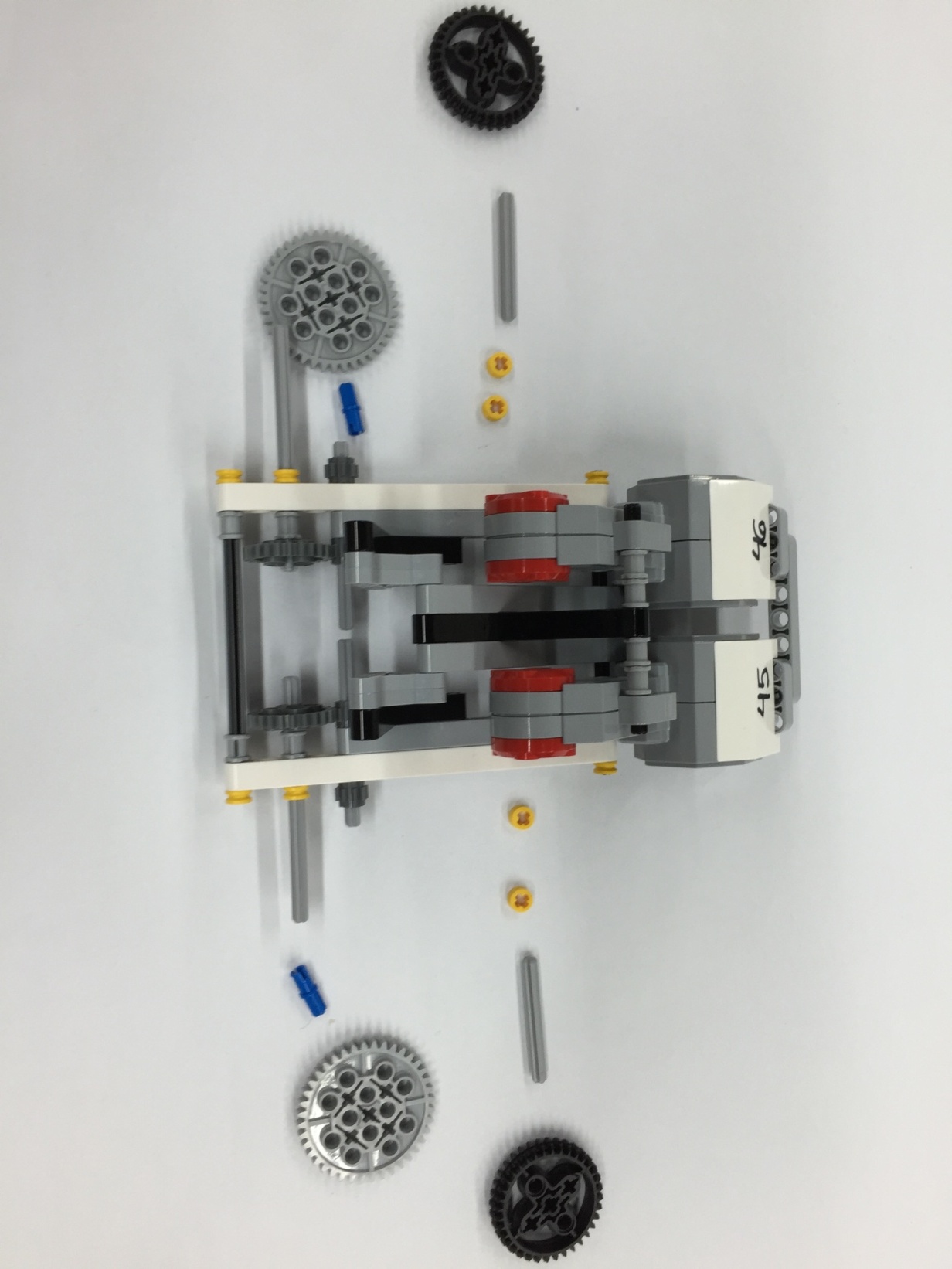 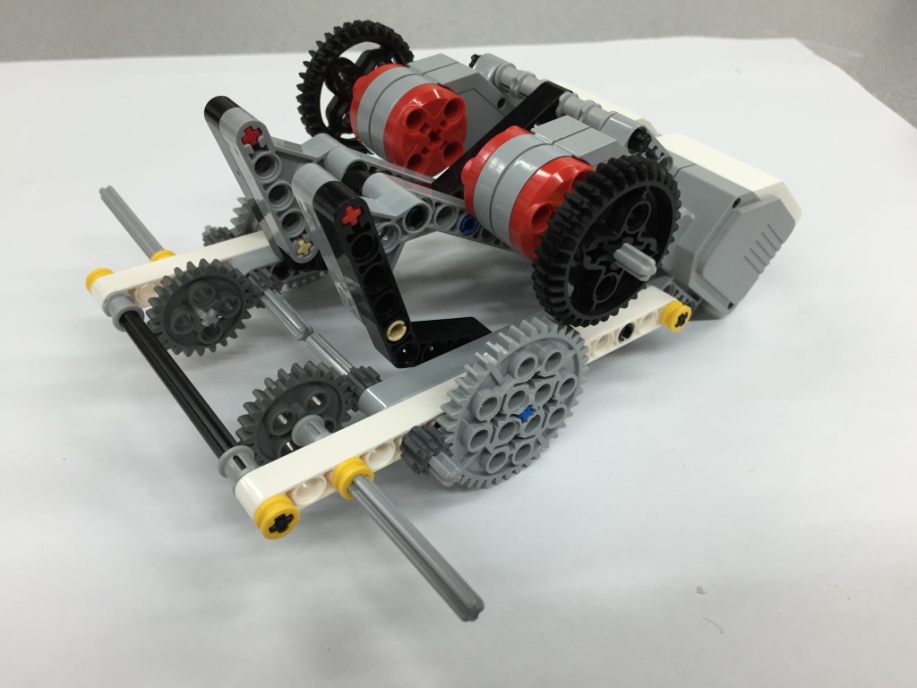 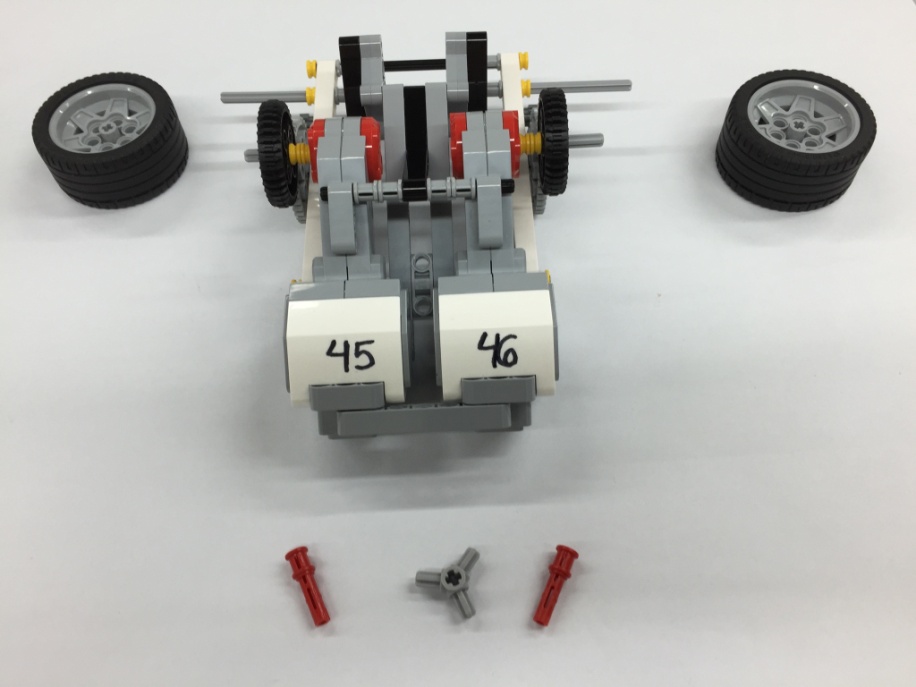 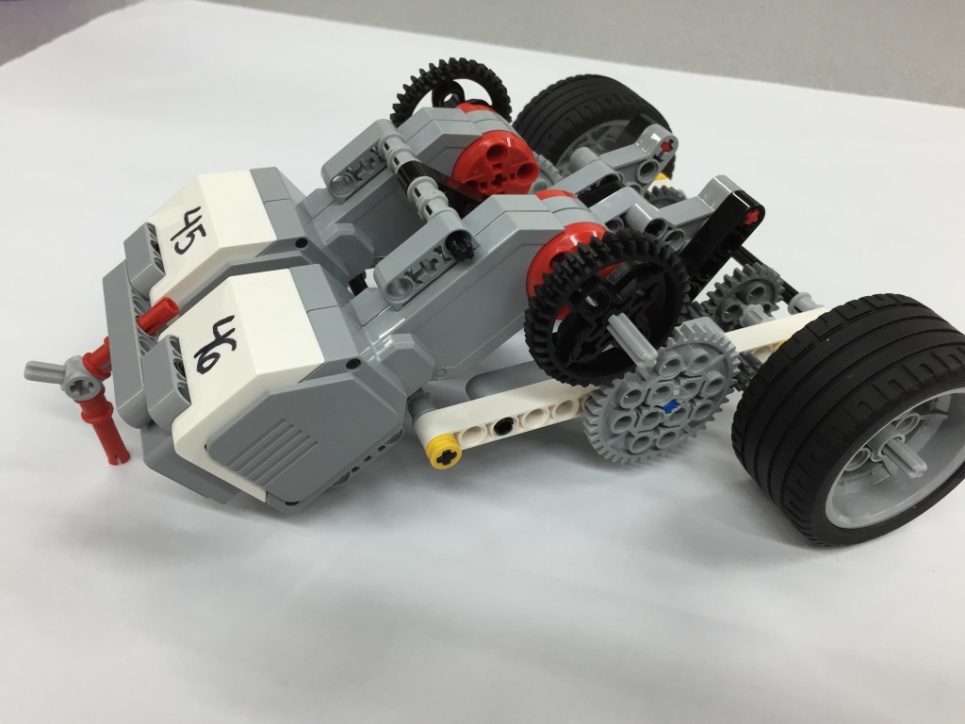 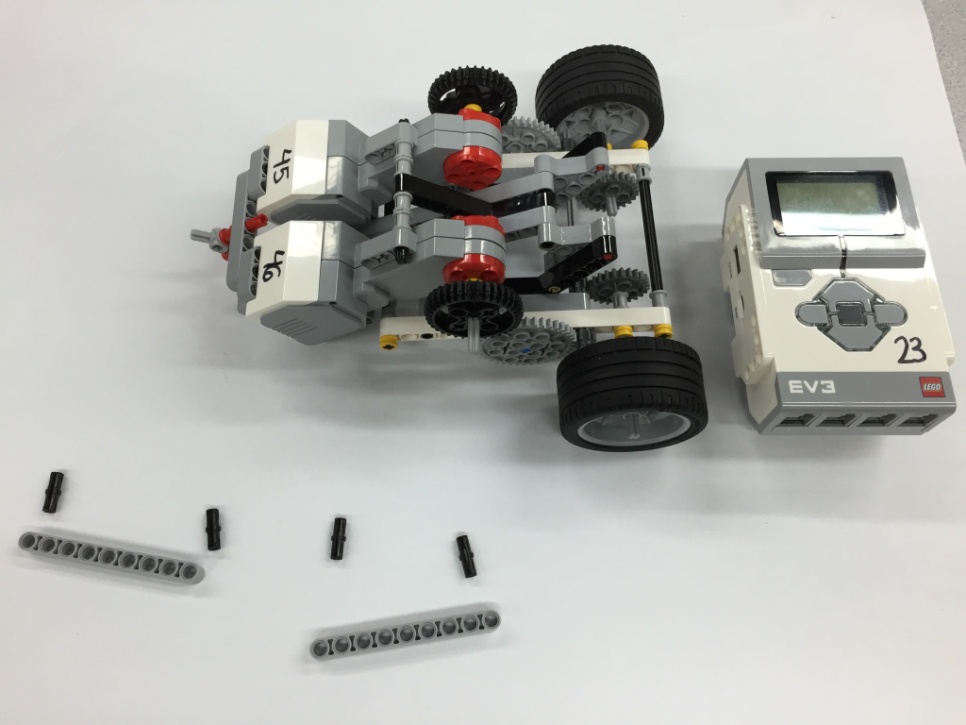 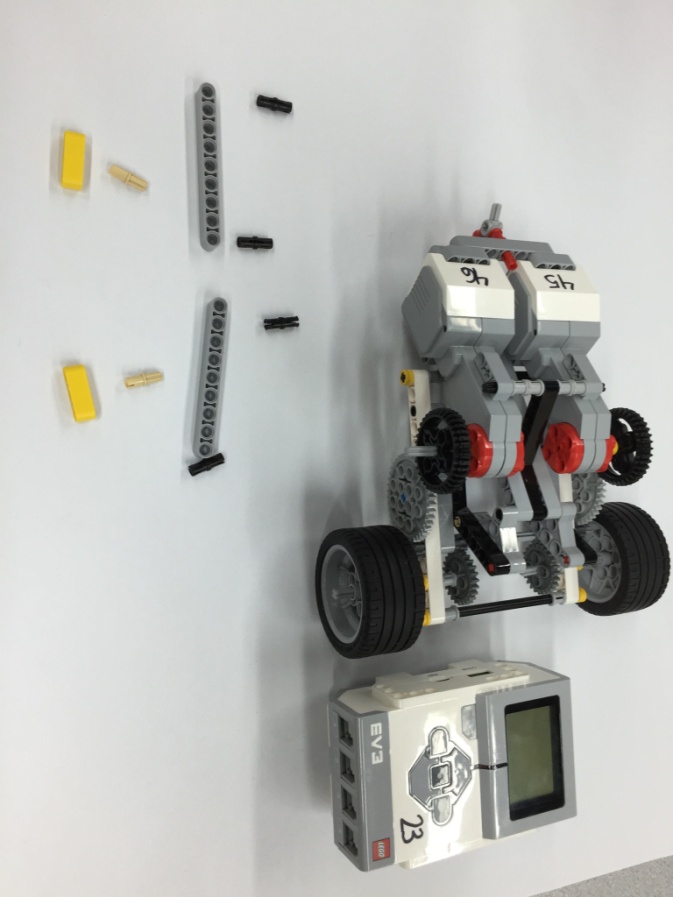 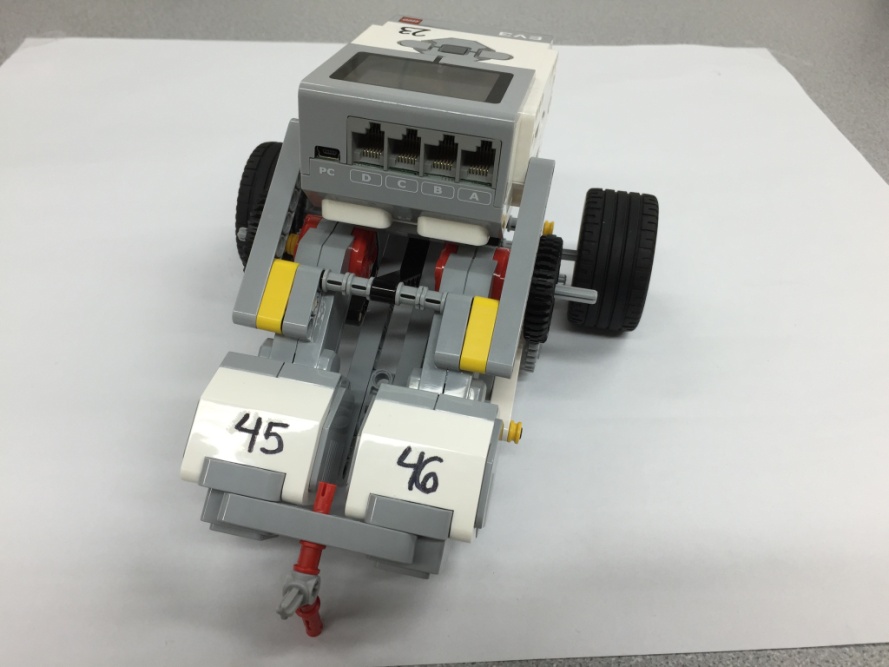 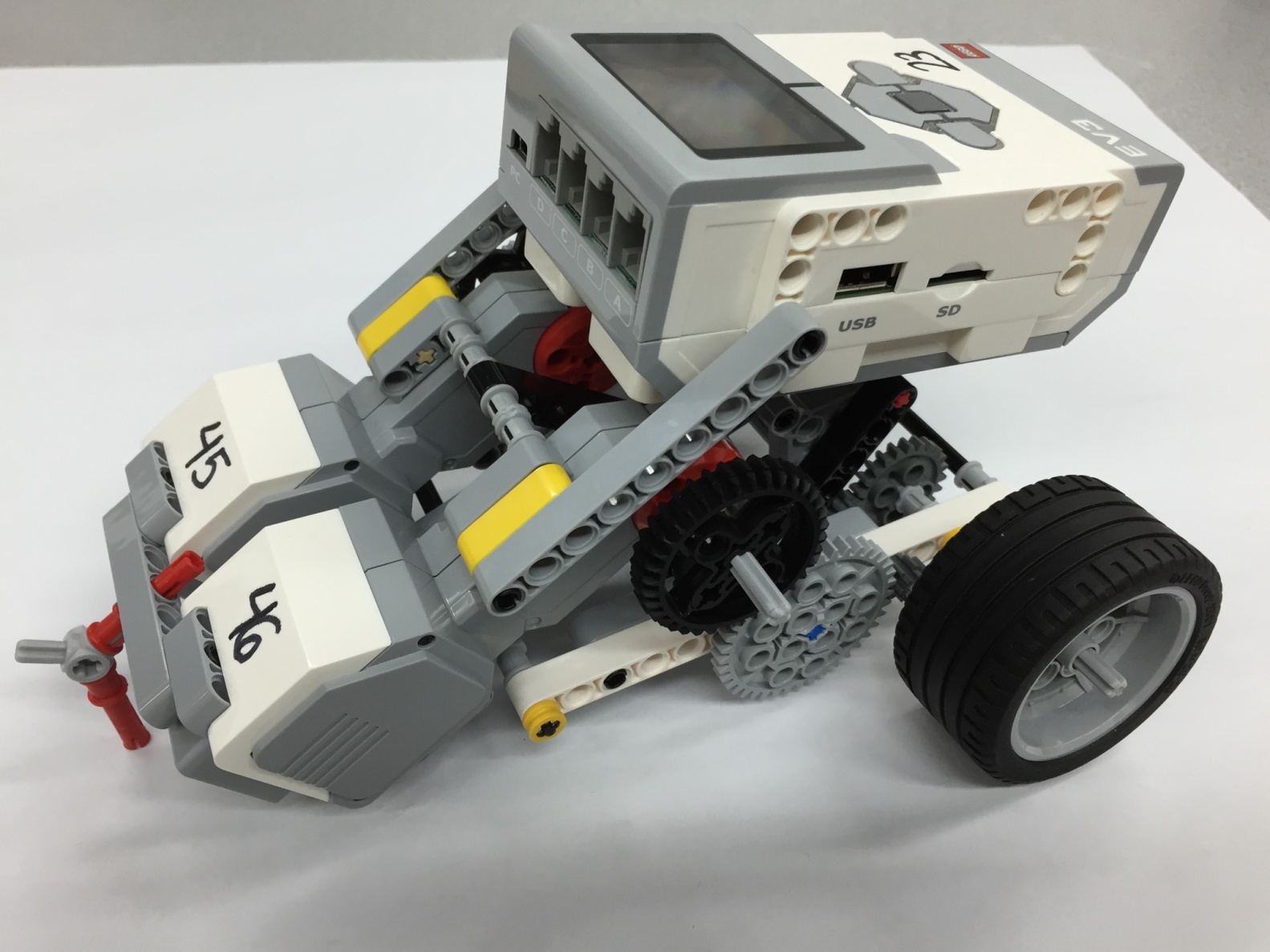 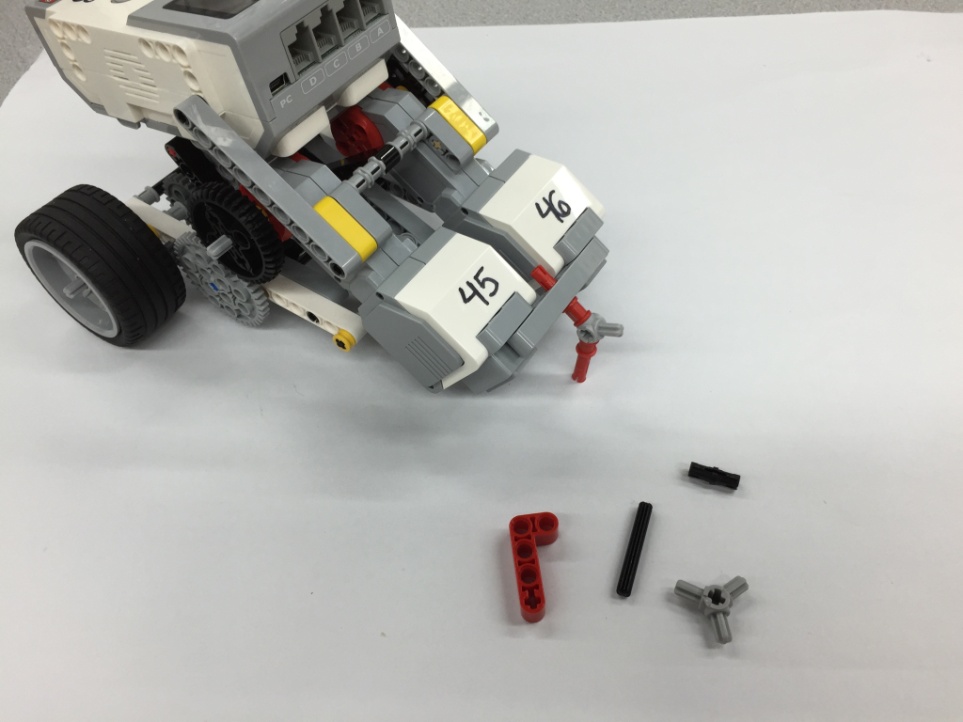 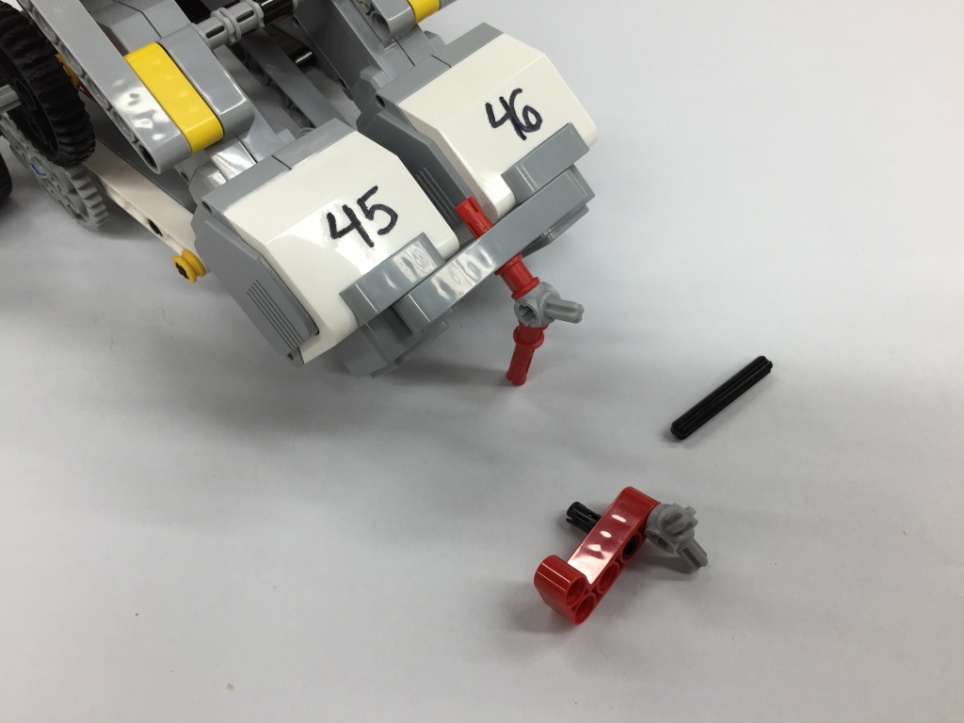 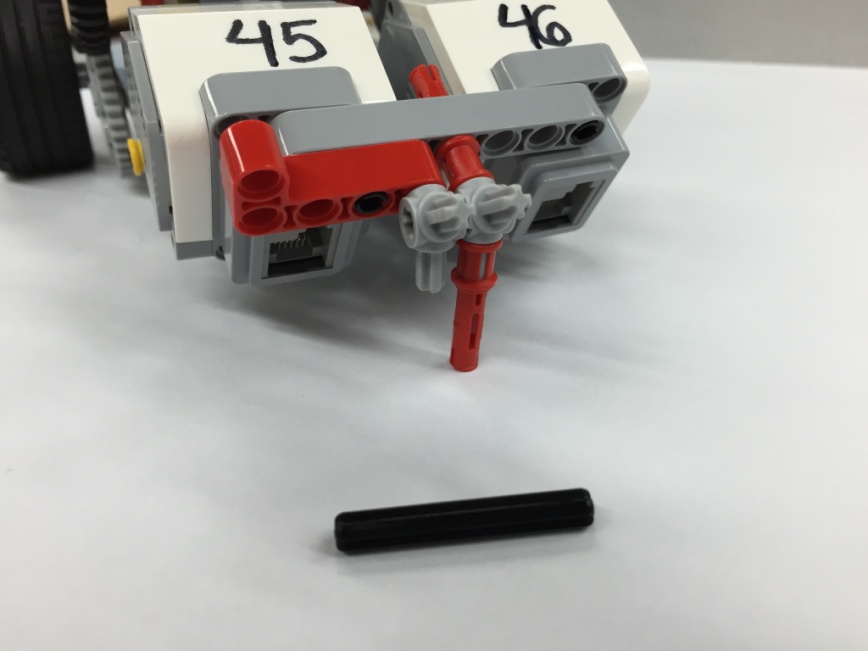 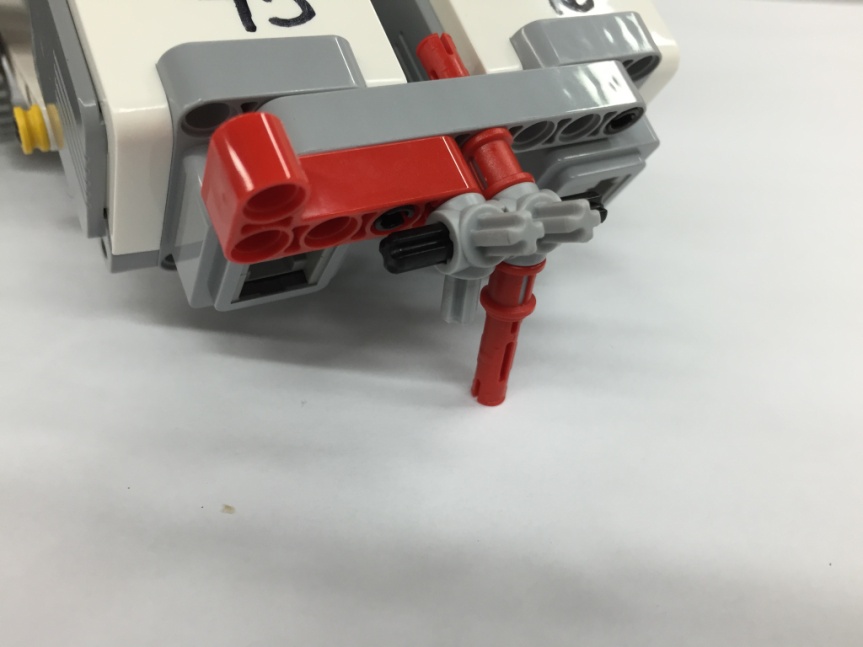 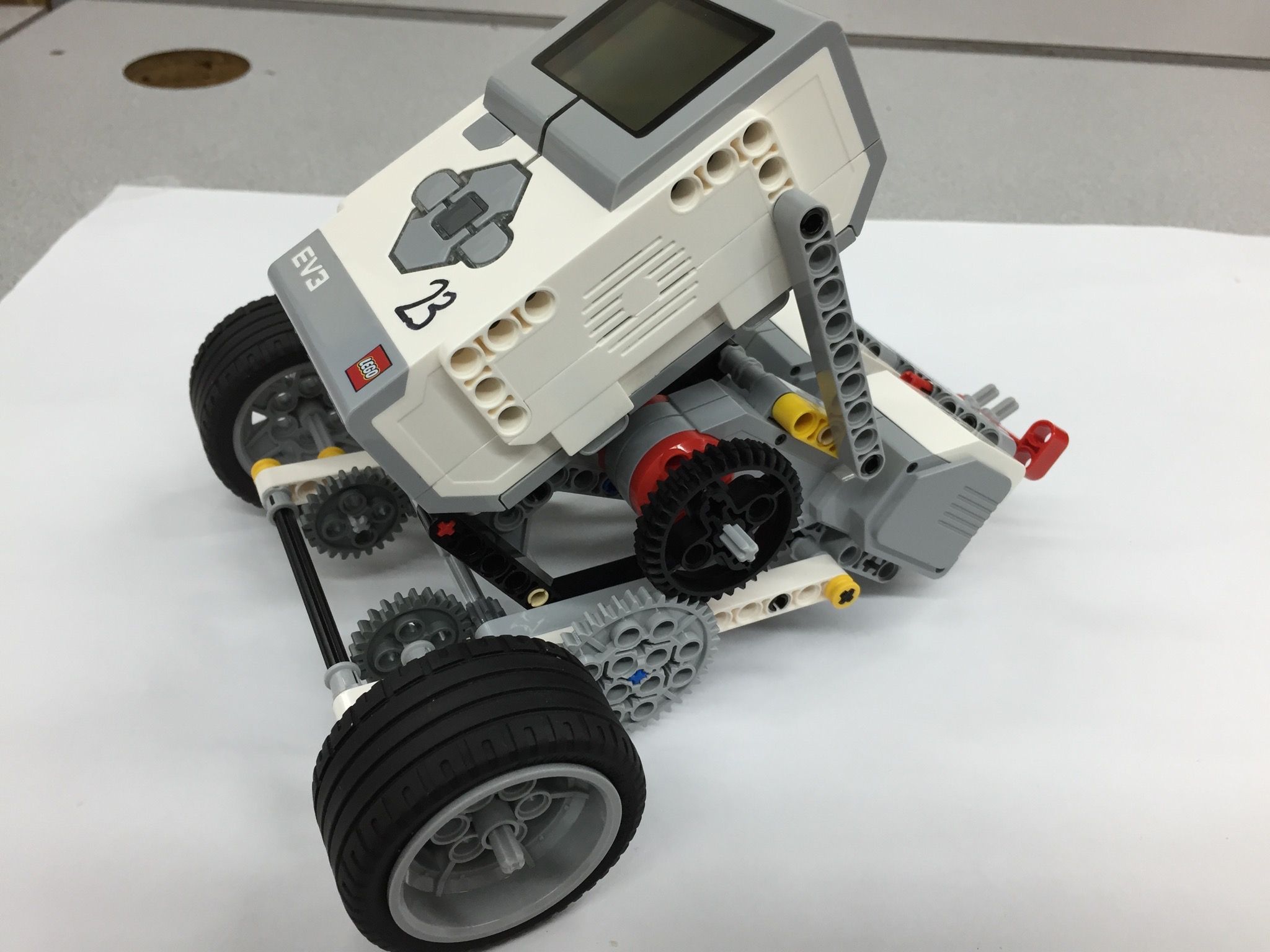 Done!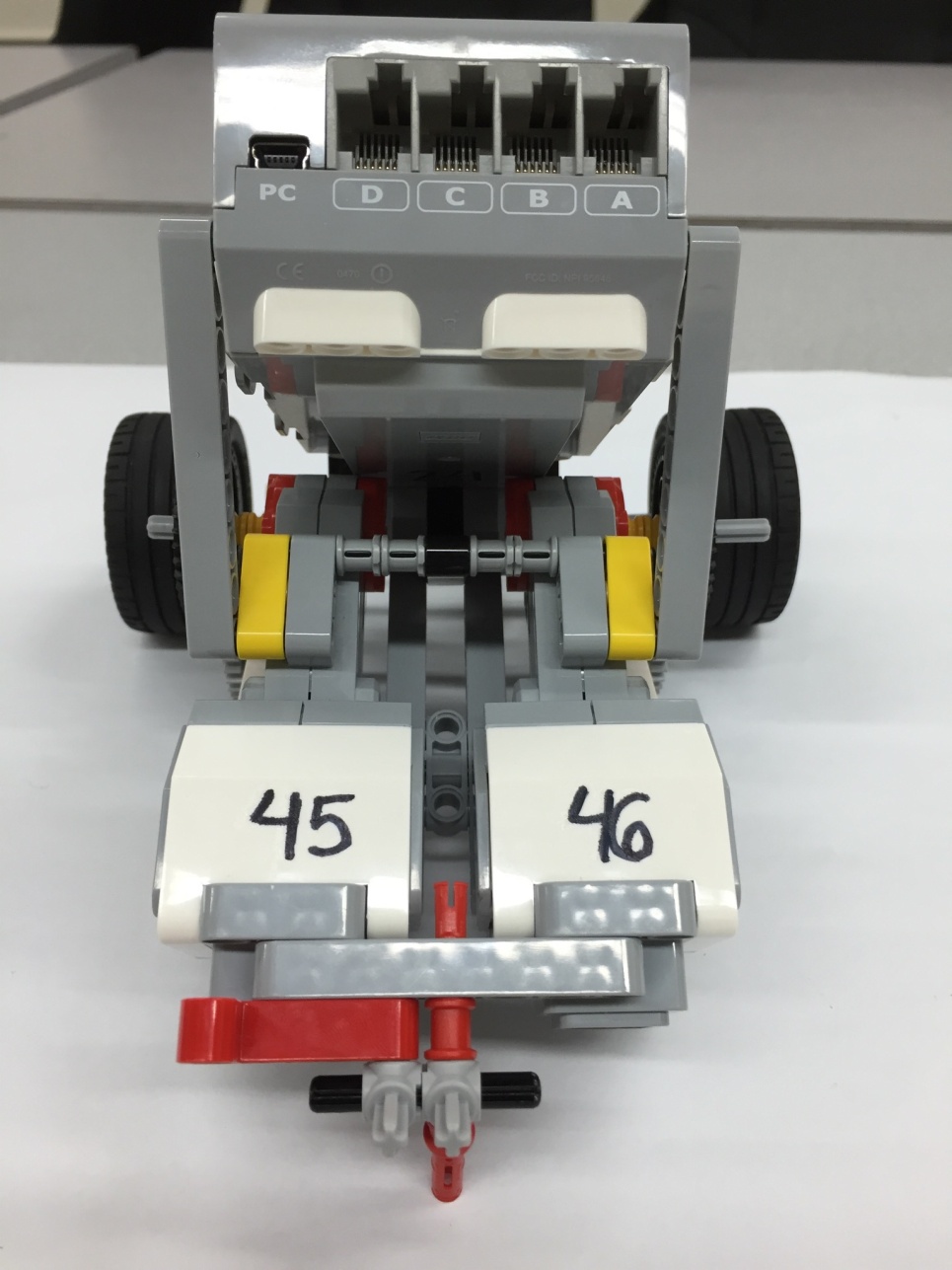 